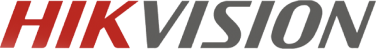 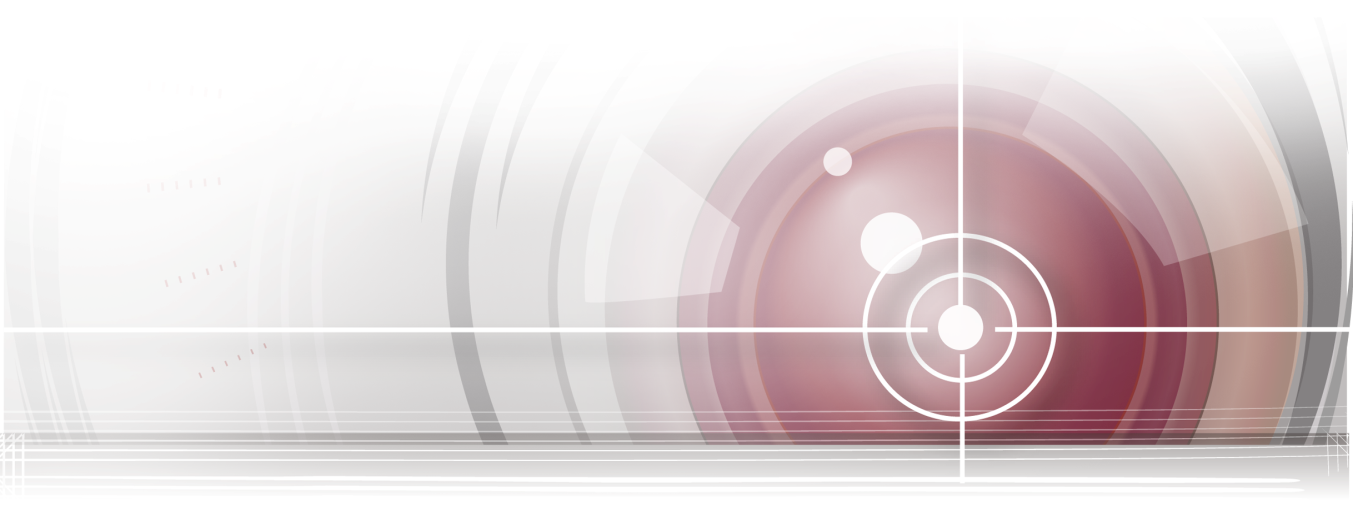 *All bracket need to order separately.Microwave + two PIR sensors Weather Proof sealed optics Heavy duty ultraviolet filter10m volumetric coverage Tri-Anti-Masking Technology Digital Temperature Compensation  The DS-PD2-T10AME-EH is a high security outdoor detector, combining established and patented technologies such as Tri-Digital Detection Signal Processing and Tri-Anti-Mask Technology which have been adapted to enhance performance in extreme outdoor conditions.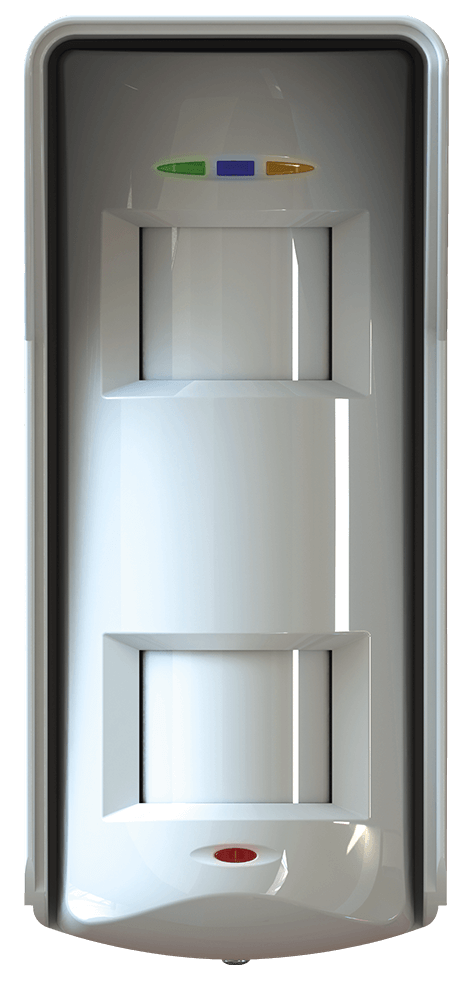 DS-PD2-T10AME-EHOutdoor Dual-Tech DetectorDS-PDB-EX-Wall bracketWall bracket (Need to order separately )  DS-PDB-EX-AdapterExtend coverage to 90 degrees (Need to order separately, using together with DS-PDB-EX-Wall bracket)DS-PDB-EX-Fixed bracketAdd two detectors back to back to create 20m perimeter protection (Need to order separately)Outdoor Dual-Tech DetectorOutdoor Dual-Tech DetectorDetection Range10m, detection angle: 90°Detection Speed0.25m/s ~ 2.5m/sAnimal Immunity10kgPower Supply 9-16V DC 13.8V DC typicalOperation Temperature-25℃ ~ +60℃Dimension(H*W*D)188mm*84mm*77mmWeight300gInstallation EnvironmentOutdoorInstallation Height1.8-2.4m